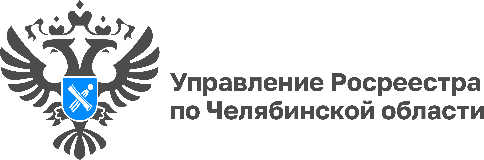 16.04.2024Полезная информация о возврате ошибочно уплаченной госпошлины за регистрацию прав на недвижимостьУправление Росреестра по Челябинской области разъясняет южноуральцам порядок возврата излишне или ошибочно уплаченной государственной пошлины за регистрацию прав на объекты недвижимого имущества и сделок с ними.Для возврата ошибочно уплаченной государственной пошлины необходимо подать заявление в Управление Росреестра, обратившись, например, через МФЦ. К заявлению о возврате излишне уплаченной (взысканной) суммы государственной пошлины прилагаются копии платежных документов. В заявлении должна быть указана информация о плательщике госпошлины, об уплате госпошлины, о реквизитах плательщика с указанием расчетного счета для перечисления платежа. Такое заявление должно быть направлено не позднее чем в трехлетний срок со дня уплаты госпошлины. Возврат излишне уплаченной (взысканной) суммы государственной пошлины производится в течение одного месяца со дня подачи указанного заявления о возврате.Если государственная пошлина уплачена иным лицом в большем размере, то заявление о возврате переплаты должны подать: физическое либо юридическое лицо, за которого платили госпошлину, то есть лицо, в отношении которого должно быть совершено юридически значимое действие.Напомним, в случае вынесения госрегистратором решения об отказе в регистрации прав, ограничений (обременений) прав на недвижимое имущество и сделок с ним государственная пошлина возврату не подлежит, а при прекращении регдействий на основании заявлений сторон сделки будет возвращена только половина уплаченной госпошлины.Для удобства граждан порядок уплаты, реквизиты, размеры госпошлины и образцы заявлений о возврате платежа размещены на сайте Росреестра (rosreestr.gov.ru) => Деятельность => Государственные услуги и функции => Кадастровый учет и (или) регистрация прав. При возникновении вопросов или сложностей при возврате ошибочно уплаченной государственной пошлины за регистрацию прав на объекты недвижимого имущества заявители всегда могут обратиться в Управление Росреестра по Челябинской области за помощью по телефону 8(351) 260-20-75. #РосреестрЧелябинск #СайтРосреестра #Госпошлина  #ВозвратГоспошлины Пресс-служба Управления Росреестра и филиала Роскадастра по Челябинской области